Concord Seed Lending Library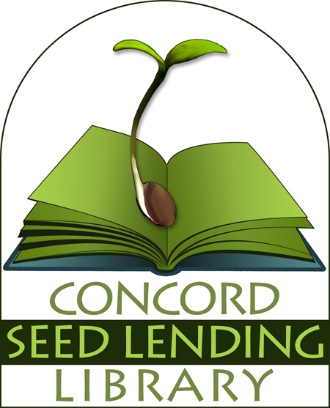 Resource List:Seed Libraries:Concord Seed Lending Library www.concordseedlendinglibrary.orgRichmond Grows Seed Lending Librarywww.richmondgrowsseeds.orgGroton Public Library Seed Bankwww.gpl.org/what-we-have/seed-library/Seed Library Littletonwww.littletoncommunityfarm.com/seed-library-littleton/Bay Area Seed Interchange Librarywww.basilseedlibrary.com/The Seed Library Social Networkwww.seedlibraries.org/Seed Saving Web Sites:Seed Savers Exchangewww.seedsavers.org/Vegetable Seed Saving Handbookwww.howtosaveseeds.com/International Seed Saving Institutewww.seedsave.org/issi/issi_904.htmlNW Farms & Foodwww.nwfarmsandfood.com/index.php/how-to-screen-and-winnow-seedsSeed Ambassadorswww.seedambassadors.org/docs/seedzine4handout.pdfFedco Seedswww.fedcoseeds.com/forms/seedschool.pdfOrganic Seed Alliancewww.seedalliance.org/Seed Matterswww.seedmatters.org/Seed Saving Books:Seed to Seed: Seed Saving and Growing Techniques for Vegetable Gardeners by Suzanne Ashworth (this is the bible) Organic Seed Production and Saving: The Wisdom of Plant Heritage by Bryan Connolly (another bible)The Complete Guide to Saving Seeds: 322 Vegetables, Herbs, Fruits, Flowers, Trees, and Shrubs by Robert E. Gough and Cheryl Moore-GoughSeed Saving for the Organic Gardener by Martin AndersonSaving Seeds: The Gardener’s Guide to Growing and Storing Vegetable and Flower Seeds by Marc Rogers and Polly AlexanderSeed Sowing and Saving: Step-by-Step Techniques for Collecting and Growing more than 100 Vegetables, Flowers, and Herbs by Carol Turner